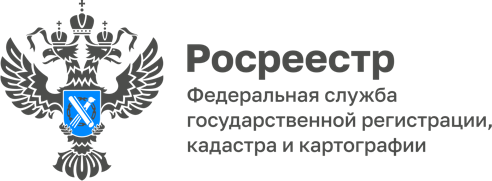 29.08.2022Порядок и особенности оформление прав на недвижимое имущество общего пользования (дороги, скважины и т.д.), расположенное в границах территории садоводства или огородничестваВ соответствии с Федеральным законом от 29.07.2017 № 217-ФЗ «О ведении гражданами садоводства и огородничества для собственных нужд и о внесении изменений в отдельные законодательные акты Российской Федерации» (далее – Закон № 217-ФЗ) имущество общего пользования, расположенное в границах территории садоводства или огородничества, являющееся недвижимым имуществом, созданное (создаваемое), приобретенное после дня вступления в силу Закона № 217-ФЗ, принадлежит на праве общей долевой собственности лицам, являющимся собственниками земельных участков, расположенных в границах территории садоводства или огородничества, пропорционально площади этих участков.Принятие решения о приобретении или создании имущества общего пользования относится к исключительной компетенции общего собрания членов товарищества (часть 1 статьи 17 Закона № 217-ФЗ).Предоставление товариществу и членам товарищества земельных участков, находящихся в государственной или муниципальной собственности, осуществляется в порядке, установленном Земельным кодексом РФ и Законом № 217-ФЗ.Также следует отметить, что в соответствии с частью 16 статьи 54 Закона № 217-ФЗ право коллективной совместной собственности граждан на земельные участки общего назначения садоводческого или огороднического некоммерческого товарищества признается правом общей долевой собственности лиц, являющихся собственниками земельных участков, расположенных в границах территории ведения гражданами садоводства или огородничества для собственных нужд, пропорционально площади этих участков. Таким образом, в указанном случае право общей долевой собственности признается в силу закона, в связи с чем получение каких-либо согласий от указанных лиц не требуется.Согласно части 3 статьи 25 Закона № 217-ФЗ в соответствии с решением общего собрания членов товарищества недвижимое имущество общего пользования, расположенное в границах территории садоводства или огородничества, принадлежащее товариществу на праве собственности, может быть передано безвозмездно в общую долевую собственность лиц, являющихся собственниками земельных участков, расположенных в границах территории садоводства или огородничества, пропорционально площади этих участков при условии, что все собственники земельных участков, расположенных в границах территории садоводства или огородничества, выразили согласие на приобретение соответствующей доли в праве общей собственности на такое имущество.При этом, согласно части 15 статьи 54 Закона № 217-ФЗ вопрос о безвозмездной передаче имущества общего пользования садоводческого или огороднического некоммерческого товарищества, являющегося недвижимым имуществом, принадлежащим товариществу на праве собственности, в общую долевую собственность лиц, являющихся собственниками земельных участков, расположенных в границах территории ведения гражданами садоводства или огородничества для собственных нужд, должен быть вынесен на рассмотрение общего собрания членов садоводческого или огороднического некоммерческого товарищества не позднее 1 января 2024 года.В соответствии со статьей 17 Закона № 217-ФЗ общим собранием членов товарищества принимается решение об обращении с заявлением о государственной регистрации прав на объекты недвижимости, расположенные в границах территории ведения гражданами садоводства или огородничества для собственных нужд и являющиеся имуществом общего пользования, и (или) заявлением о государственном кадастровом учете таких объектов недвижимости, а также избирается представитель указанных лиц, уполномоченный на подачу соответствующего заявления в орган, осуществляющий государственный кадастровый учет и государственную регистрацию прав.Порядок и основания осуществления государственного кадастрового учета и государственной регистрации прав установлены Федеральным законом от 13.07.2015 № 218-ФЗ «О государственной регистрации недвижимости» (далее – Закон № 218-ФЗ).В частности, обращаем внимание, что в соответствии с частью 10 статьи 70 Закона № 218-ФЗ в срок до 1 января 2024 года подготовка технического плана в целях осуществления государственного кадастрового учета и (или) государственной регистрации прав в отношении расположенных в границах территории ведения гражданами садоводства или огородничества для собственных нужд зданий, сооружений, относящихся к имуществу общего пользования и созданных до дня вступления в силу Градостроительного кодекса РФ, осуществляется на основании декларации, составленной и заверенной председателем садоводческого или огороднического некоммерческого товарищества, и правоустанавливающего документа на земельный участок общего назначения, на котором расположены такие здания, сооружения. При этом для подготовки технического плана предоставление разрешения на строительство и (или) разрешения на ввод в эксплуатацию таких зданий, сооружений, а также иных документов не требуется.Начальник отделарегистрации объектов недвижимостинежилого назначения  и ипотеки                                                         Управления Росреестра по Томской областиТатьяна Никитюк